MATERIAŁ INFORMACYJNY NIE STANOWIĄCY ŹRÓDŁA PRAWA.  NALEŻY ZAPOZNAĆ SIĘ Z USTAWĄ O CUDZOZIEMCACH I PRZEPISAMI WYKONAWCZYMI. DOKUMENTY NIEZBĘDNE DO WYMIANY KARTY POBYTU CZASOWEGO / STAŁEGO/ REZYDENTA UE: Wypełniony i podpisany czytelnie wniosek o wymianę karty pobytu. Aktualne zdjęcia biometryczne (2 szt.)Ksero 1 strony paszportu (ze zdjęciem i danymi) + oryginał do wglądu okazać przy wizycie w urzędzie. Ksero wymienianej karty pobytu + oryginał do wglądu okazać przy wizycie w urzędzie. (nie dotyczy utraty) Potwierdzenie właściwości miejscowej składania wniosku (zamieszkiwanie na terenie Województwa Małopolskiego (ksero dokumentu + oryginał do wglądu przy wizycie w urzędzie) np:         a.    umowa najmu lokalu umowa użyczenia lokalu  zameldowanie  akt notarialny lokalu  oświadczenie o zamieszkaniu pod wskazanym adresem, podpisane przez osobę posiadającą prawo do lokalu.100 zł opłaty na konto Wojewody Małopolskiego Małopolski Urząd Wojewódzki  NBP Oddział Okręgowy w Krakowie  08 1010 1270 0051 2222 3100 0000 Za wymianę karty pobytu pobierana jest opłata w wysokości 100 zł. Za wymianę karty pobytu w przypadku zawinionej przez cudzoziemca jej utraty lub zniszczenia opłata wynosi 200 zł, a w przypadku kolejnej zawinionej przez cudzoziemca utraty lub zniszczenia karty pobytu każdorazowo 300 zł.  Utrata karty pobytu – wypełniony formularz zgłoszenia utraty karty (w przypadku kradzieży) – opłata 200zł Kolejna utrata karty pobytu – wypełniony formularz zgłoszenia utraty karty – opłata 300zł Wzór podpisu (powyżej 13 lat) Odciski palców (powyżej 6 lat) Oświadczenie o adresie na karcie pobytu Oświadczenie dot. adresu do korespondencji + nr telefonu i adres poczty elektronicznej INFOLINIA/INFORMACJA  W SPRAWACH LEGALIZACJI POBYTU I PRACY OBYWATELI PAŃSTW TRZECICH:tel.: 12 2102020,  e-mail: info.opt@muw.pl ,  więcej informacji: www.infoopt.pl  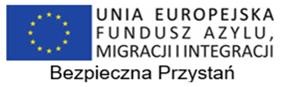 Kraków, ul. Przy Rondzie 6, adres do korespondencji: 31-547 Kraków, ul. Przy Rondzie 6 Projekt Wojewody Małopolskiego nr 15/10-2019/OG-FAMI współfinansowany ze środków Unii Europejskiej ramach Programu Krajowego Funduszu Azylu, Migracji i Integracji 